Guía de Trabajo Autónomo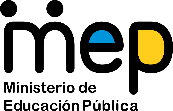 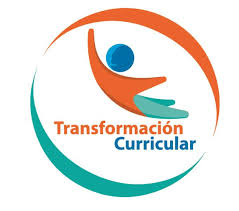 Estudios SocialesEl trabajo autónomo es la capacidad de realizar tareas por nosotros mismos, sin necesidad de que nuestros/as docentes estén presentes.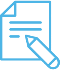 Me preparo para hacer la guía Pautas que debo verificar antes de iniciar mi trabajo.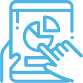 Voy a recordar lo aprendido en clase. 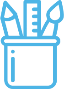  Pongo en práctica lo aprendido en claseCuadro # 1:Cuadro # 2: Guía elaborada por: José Francisco Monge ChinchillaAsesor de Estudios Sociales de San José CentralRevisada por: Yeimer Gerardo Ramos TorresAsesor Nacional de Estudios SocialesRubrica de autoevaluación: Para efectos de elaborar la Rúbrica de Autoevaluación se tomará en cuenta los niveles de desempeño de cada uno del o los Indicadores del Aprendizaje Esperado desarrollado en la Guía de Trabajo Autónomo. Después de realizar todas las actividades de la Guía de Trabajo Autónomo, reflexione acerca de su proceso de aprendizaje (autorregulación) y ubique su nivel de desempeño (inicial, intermedio o avanzando) que considera apropiado a su avance según el Indicador del Aprendizaje Esperado, es importante recordar que  esto no es una evaluación sumativa, sino que es un proceso formativo tendiente a la mejora constante de su aprendizaje. Centro Educativo: Educador/a: Nivel: Undécimo Año Asignatura: Estudios SocialesEje temático: 11.La sociedad contemporánea: la interdependencia e interconexión global y los procesos históricos que definen la Costa Rica actual. Tema integrador: 11.1.Los patrones espaciales de interdependencia e interconexión en la actual sociedad globalizadaUnidad de trabajo: 11.1.1.La interconexión e interdependencia global desde la mirada geográficaMateriales o recursos que voy a necesitar Cuaderno, lapiceros, lápices de color, Planisferio, computadora portátil (conexión a Internet) o teléfono móvil.Condiciones que debe tener el lugar donde voy a trabajar Espacio de trabajo individual (mesa), buena iluminación.Conexión de Internet. Tiempo en que se espera que realice la guía Las actividades se realizan en tres momentos, cada uno de una hora aproximadamente. Indicadores del Aprendizaje EsperadoRelaciona las principales disparidades sociales, económicas y espaciales a escala mundial con, los indicadores de pobreza, nivel de alfabetismo, salud, empleo u otros.Preguntas Problema 3. ¿Tienen los procesos actuales de la globalización una acción igual sobre todos los seres humanos y regiones del Planeta?Indicaciones Observe con atención los textos y videos que se le facilitan en los enlaces.  Posteriormente desarrolle las actividades que se le solicitan.Realice brevemente el proceso de autoevaluación que se le solicita. Actividades para retomar o introducir el nuevo conocimiento.Para el estudio que nos ocupa, realizaremos lecturas, interpretación de mapas temáticos y algunas prácticas que nos permitan establecer la relación entre las principales disparidades y las condiciones de pobreza, nivel de alfabetismo, salud, empleo u otros.Lea con atención los siguientes textos: Sobre la desigualdad y DesigualdadesLuego observe con atención el siguiente video: Desigualdad en la distribución de la riquezaObserve atentamente el siguiente mapa: Desigualdad Social en el Planeta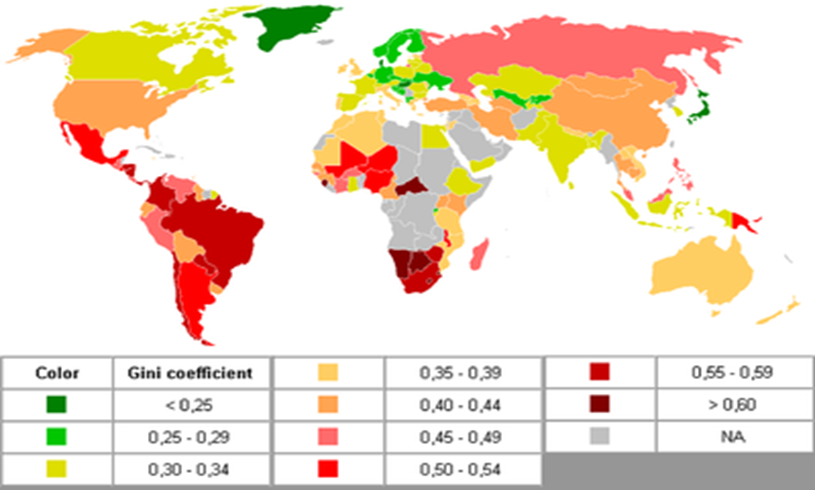 Nota: la persona estudiante debe sistematizar las actividades que realice para la conformación del Portafolio de Evidencias. Indicaciones A partir de las lecturas anteriores, de sus conocimientos previos, del video observado, indagaciones personales    y del mapa sobre desigualdad social en el Planeta, enumere en el siguiente cuadro, cinco de las principales características de las disparidades sociales, económicas y espaciales a escala mundial:Observe con atención los siguientes Mapas sobre las desigualdades en el Mundo. Después de haber realizado la observación e interpretación de los mapas anteriores, anote las condiciones de pobreza, alfabetización, salud, empleo y otros que presentan las diferentes regiones del planeta, tal como se solicita en el cuadro # 1.Posteriormente utilizando dos casos (países o continentes) que usted selecciona y que ejemplifican las mejores y peores condiciones, refiérase en un espacio de ½ a 1 página, sobre las posibles razones presentan esos espacios geográficos para tener disparidades sociales y económicas. (Cuadro # 2).Región del planetaCondiciones de pobrezaCondiciones de alfabetizaciónCondiciones de saludCondiciones de empleo y otrosEstados Unidos y Canadá-Ejemplo: poca pobreza, inferior al 10%.-Alto nivel de alfabetización, superior al 97%América Latina-Ejemplo: intermedia, en mayoría de los países entre el 10% y 50%Europa Asia África Oceanía Con el trabajo autónomo voy a aprender a aprenderCon el trabajo autónomo voy a aprender a aprenderValoro lo realizado al terminar por completo el trabajo.Marca una X encima de cada símbolo al responder las siguientes preguntasValoro lo realizado al terminar por completo el trabajo.Marca una X encima de cada símbolo al responder las siguientes preguntas¿Leí mi trabajo para saber si es comprensible lo escrito o realizado?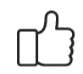 ¿Logré relacionar las principales disparidades sociales, económicas y espaciales a escala mundial con los indicadores de pobreza, nivel de alfabetismo, salud, empleo u otros?¿Revisé mi trabajo para asegurarme si todo lo solicitado fue realizado?¿Me siento satisfecho(a) con el trabajo que realicé?Explico ¿Cuál fue el parte favorito del trabajo?¿Qué puedo mejorar, la próxima vez que realice la guía de trabajo autónomo?Explico ¿Cuál fue el parte favorito del trabajo?¿Qué puedo mejorar, la próxima vez que realice la guía de trabajo autónomo?Indicador del Aprendizaje EsperadoNiveles de DesempeñoNiveles de DesempeñoNiveles de DesempeñoIndicador del Aprendizaje EsperadoInicialIntermedioAvanzadoRelaciona las principales disparidades sociales, económicas y espaciales a escala mundial con, los indicadores de pobreza, nivel de alfabetismo, salud, empleo u otros.Indica las principales disparidades sociales, económicas y espaciales a escala mundial con los indicadores de pobreza, nivel de alfabetismo, salud, empleo u otros.Caracteriza de forma general las principales disparidades sociales, económicas y espaciales a escala mundial con los indicadores de pobreza, nivel de alfabetismo, salud, empleo u otros.Vincula las principales disparidades sociales, económicas y espaciales a escala mundial con los indicadores de pobreza, nivel de alfabetismo, salud, empleo u otros.